 Blak Cabaret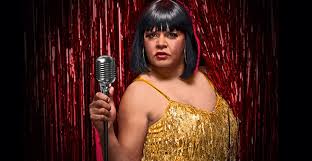 - Satirical comedy- Features Aboriginal and Torres Strait Islander performers- Evolved from a showcase for individuals, to a full scale theatrical productionsThe Storyline and Purpose:The storyline involves “The Aboriginal invasion”.  The show is supposed to be provocative with people’s feelings and make them laugh, cry, think and feel uncomfortable, but enlightened too.  It’s a look into Australian history in a new way.http://www.beat.com.au/arts/blak-cabaret 